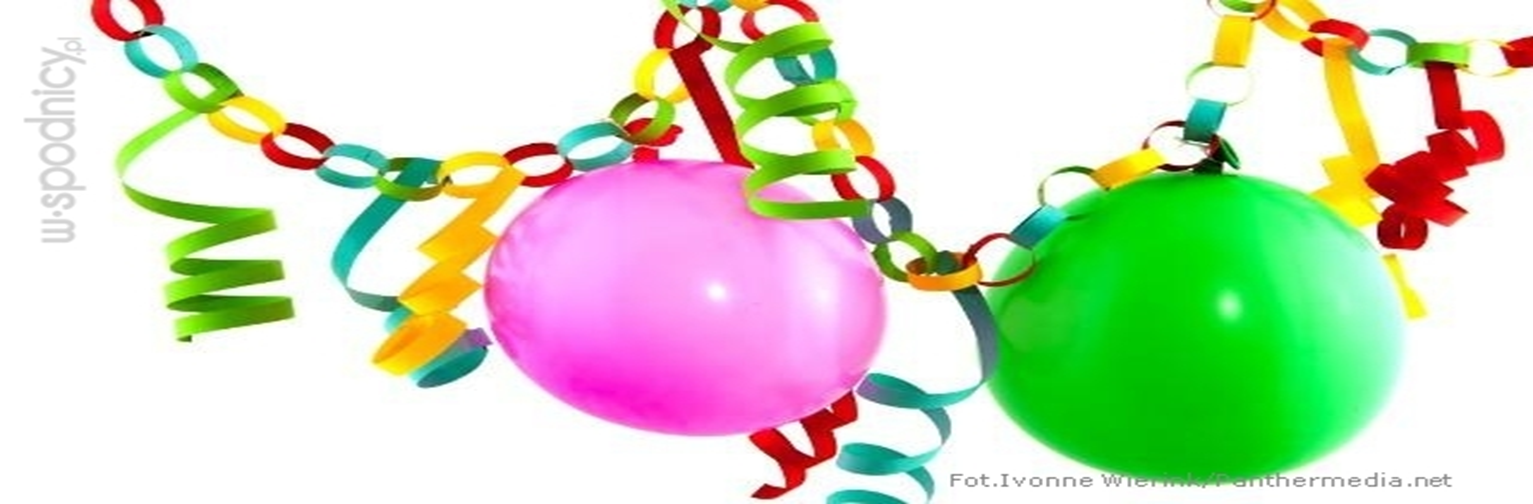 REGULAMIN KONKURSU BOŻONARODZENIOWEGO NA„OZDOBĘ CHOINKOWĄ”I. Organizator konkursu1. Organizatorem konkursu jest Miejsko-Gminna Biblioteka Publiczna w Korszach ul. Wolności 16,  11-430 Korsze (telefon kontaktowy 89 7540123)II. Cele konkursu                                                                                                                                        1. Kultywowanie tradycji i zwyczajów Bożonarodzeniowych.                                                                                                                                2. Rozwijanie talentu artystycznego .         3. Kreatywności i wyobraźni oraz umiejętności manualnych i plastycznych.                                                     4. Stworzenie możliwości prezentacji własnych prac.                                                                                                                            III. Założenia organizacyjne1. Konkurs adresowany jest do uczniów i mieszkańców miasta i gminy  Korsze                                                         .2. Konkurs zostanie przeprowadzony w czterech kategoriach wiekowych:a)    4 – 9  lat b)  10 –14 latc)   15 –18 latd)  pozostali 3. Prace nadesłane na konkurs muszą być pracami własnymi. Każda powinna być opatrzona imieniem  i nazwiskiem autora, wiekiem, nazwą i adresem szkoły oraz danymi opiekuna.4. Prace mogą być wykonane dowolną techniką plastyczną.5. Nadesłane prace nie będą zwracane autorom. Zgłoszenie prac do konkursu jest równoznaczne z przeniesieniem prawa własności na organizatora.6. Prace nie spełniające zasad uczestnictwa nie będą brane pod uwagę przez jury konkursowe.IV. Ocena prac konkursowych1. Prace należy składać osobiście, nadsyłać pocztą lub przesyłką kurierską (na koszt  nadsyłającego) do dnia 19 grudnia 2012 r. na adres organizatora, z dopiskiem: ”Ozdoba choinkowa”2. O wyłonieniu zwycięzców konkursu decyduje jury powołane przez organizatorów3. Kryteria oceny ustalone zostają w następujący sposób:a) pomysłowość i oryginalność pracy,                                                                                                                                                                                       b) stopień trudności wykonania.c) estetyka wykonania,V. Ogłoszenie wyników konkursu1. O wynikach zwycięzcy zostaną poinformowani listownie lub przez zamieszczenie wyników konkursu na stronie internetowej Urzędu Miasta i Gminy  Korsze:  www.korsze.pl  : Miejsko-Gminnej Biblioteki Publicznej w Korszach : www.korsze.bil-wm.pl:  na stronie Tomasza Lenkowskiego   www.korsze.com  2. Prace będzie można oglądać na wystawie pokonkursowej i na feisbuku VI. Nagrody1. Organizator przyzna trzy nagrody główne w każdej z czterech kategorii wiekowej oraz wyróżnienia oraz  pamiątkowe dyplomy                                                                                                                                                                                                                                